ProfilePartner at TPA Czech RepublicTax AdvisorAuthor of various articles in the field of income tax and accountingLecturer and TrainerProfessional CareerSince 2017: Partner at TPA Czech RepublicSince 2001: Employee at TPA Czech RepublicMore than 20 years of experience in accounting, income tax, corporate income tax, investment incentivesEducation and TrainingCertified Tax Advisor since 2003Graduate of the University of Economics in PragueProfessional NetworksMember of the Czech Chamber of Tax ConsultantsLanguage SkillsCzechEnglishGermanClient Focus / ServicesPersonal TaxCorporate TaxAccounting ServicesTax Due DiligenceAreas of ExpertiseReal EstateManufacturing industryAutomotiveTradeLawyersServicesHigh Net-Worth Individuals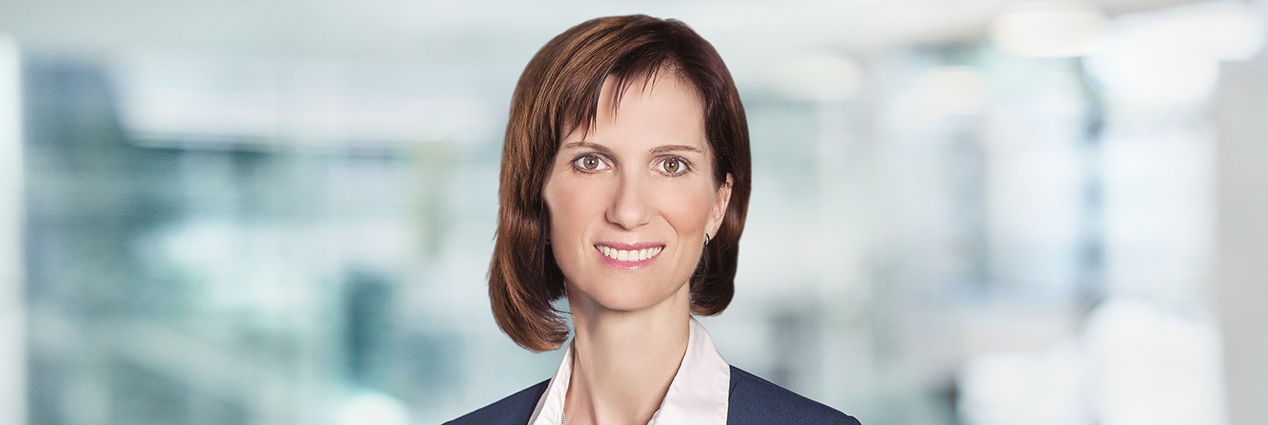 Lenka PolanskáContactLenka Polanskálenka.polanska@tpa-group.czPhone: +420 222 826 270Cellphone: +420 602 246 375TPA Czech RepublicAntala Staška 2027/79 Prague 4, 140 00Phone: +420 222 826 311